Publicado en UPC School (c/Badajoz 73, 08005 Barcelona)  el 17/01/2018 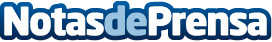 Nuevo máster en Digital Entrepreneurship de la UPC School La UPC School pondrá en marcha en octubre un nuevo máster en Digital Entrepreneurship dirigido a emprendedores que quieran impulsar una idea de negocio y convertirla en una empresa de éxito. Es un programa impartido y mentorizado por reconocidos emprendedores que ayudarán a otros a crear o consolidar su startup con las mejores garantías. La matrícula incluye, además, un periodo de incubación del proyecto en la aceleradora B-combinatorDatos de contacto:UPC SchoolMásters y posgrados de formación permanente de la UPC931120808Nota de prensa publicada en: https://www.notasdeprensa.es/nuevo-master-en-digital-entrepreneurship-de-la Categorias: Emprendedores E-Commerce Software Universidades http://www.notasdeprensa.es